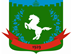 Томская область Томский районМуниципальное образование «Зональненское сельское поселение»ИНФОРМАЦИОННЫЙ БЮЛЛЕТЕНЬПериодическое официальное печатное издание, предназначенное для опубликованияправовых актов органов местного самоуправления Зональненского сельского поселенияи иной официальной информации                                                                                                                         Издается с 2005г.  п. Зональная Станция                                                                         	              № 87  от 16.09.2021ТОМСКАЯ ОБЛАСТЬТОМСКИЙ РАЙОНАДМИНИСТРАЦИЯ ЗОНАЛЬНЕНСКОГО СЕЛЬСКОГО ПОСЕЛЕНИЯП О С Т А Н О В Л Е Н И Е«16» сентября 2021г.                                                               		                         № 257   Руководствуясь Федеральным законом от «06» октября 2003 года №131-ФЗ «Об общих принципах организации местного самоуправления в Российской Федерации», в  соответствии с п. 5 Правил предоставления коммунальных услуг гражданам, утвержденных Постановлением Правительства Российской Федерации «06» мая 2011 года №354 «О предоставлении коммунальных услуг собственникам и пользователям помещений в многоквартирных домах и жилых домов», в целях своевременной подачи тепловой энергии потребителям поселения,ПОСТАНОВЛЯЮ:Началом отопительного периода 2021-2022 гг. для потребителей тепловой энергии муниципального образования «Зональненское сельское поселение», подключенных к централизованным сетям инженерно-технического обеспечения, а также для собственников помещений в многоквартирных домах или собственников жилых домов, которые не установили условия определения даты начала отопительного периода и (или) дату начала отопительного периода, считать «20» сентября 2021 года.Руководителям организаций жилищно-коммунального комплекса всех форм собственности обеспечить подачу тепловой энергии на объекты социальной сферы и жилищного фонда, расположенные на территории МО «Зональненское сельское поселение» не позднее установленного пунктом 1 настоящего Постановления срока.3. Управляющему делами Администрации Зональненского сельского поселения опубликовать настоящее  постановление в официальном печатном издании Зональненского сельского поселения "Информационный бюллетень" и разместить на официальном сайте муниципального образования Зональненского сельского поселения http://admzsp.ru.4. Настоящее постановление вступает в силу с момента его официального опубликования.           5. Контроль за исполнением настоящего постановления оставляю за собой.Глава поселения(Глава Администрации)                                                                        Е.А. КоноваловаО начале отопительного сезона 2021-2022 гг. на территории Зональненского сельского поселения